Safe Work Method StatementPlant | Equipment InvolvedQualifications | Certificates of Competency | Experience | Training | High Risk LicencesReference Relevant Legislation | Codes of Practice / Compliance Codes | Australian Standards | Safety Data Sheets (S.D.S.)Engineering Details | Certificates | ApprovalsI have read, understood and will comply with the requirements of this Safe Work Method StatementList here any site specific hazards & risks (including control measures) that are additional to this SWMSOrganisational DetailsBusiness Undertaking the Work:A.B.N:Approved for Use By:Signature:Person Overseeing the SWMS:Contact Number:Project and Principal Contractor DetailsScope of the Work:ExcavationProject Address:Principal Contractor (P.C.):Loreco Pty LtdP.C. Contact Person:Matt WestleContact Number:0447122611Approved for Use By:Matt WestleSignature:MWSWMS DetailsSWMS Developed By:M WestleContact Number:0447122611Title | Position:M WestleDate Developed:1.12.17Review Date:Review Date:19.07.1919.07.1919.07.1919.07.1919.07.1919.07.19(12 months max)(12 months max)(12 months max)Monitoring and Review:Monitoring and Review:Control measures specified in this SWMS must be reviewed and revised if any change is made to the way the work is being done, including change in location.Control measures specified in this SWMS must be reviewed and revised if any change is made to the way the work is being done, including change in location.Control measures specified in this SWMS must be reviewed and revised if any change is made to the way the work is being done, including change in location.Control measures specified in this SWMS must be reviewed and revised if any change is made to the way the work is being done, including change in location.Control measures specified in this SWMS must be reviewed and revised if any change is made to the way the work is being done, including change in location.Control measures specified in this SWMS must be reviewed and revised if any change is made to the way the work is being done, including change in location.Control measures specified in this SWMS must be reviewed and revised if any change is made to the way the work is being done, including change in location.Control measures specified in this SWMS must be reviewed and revised if any change is made to the way the work is being done, including change in location.Consultation:Consultation:Relevant personnel (including HSR’s where established) have been consulted in the development, and where required, review and amending of this SWMS.Relevant personnel (including HSR’s where established) have been consulted in the development, and where required, review and amending of this SWMS.Relevant personnel (including HSR’s where established) have been consulted in the development, and where required, review and amending of this SWMS.Relevant personnel (including HSR’s where established) have been consulted in the development, and where required, review and amending of this SWMS.Relevant personnel (including HSR’s where established) have been consulted in the development, and where required, review and amending of this SWMS.Relevant personnel (including HSR’s where established) have been consulted in the development, and where required, review and amending of this SWMS.Relevant personnel (including HSR’s where established) have been consulted in the development, and where required, review and amending of this SWMS.Relevant personnel (including HSR’s where established) have been consulted in the development, and where required, review and amending of this SWMS.YesNoHigh Risk Construction Work Associated with this SWMSHigh Risk Construction Work Associated with this SWMSHigh Risk Construction Work Associated with this SWMSHigh Risk Construction Work Associated with this SWMSHigh Risk Construction Work Associated with this SWMSHigh Risk Construction Work Associated with this SWMSYESNOIf YES, High Risk Construction Work Involving:If YES, High Risk Construction Work Involving:If YES, High Risk Construction Work Involving:If YES, High Risk Construction Work Involving:If YES, High Risk Construction Work Involving:If YES, High Risk Construction Work Involving:If YES, High Risk Construction Work Involving:If YES, High Risk Construction Work Involving:If YES, High Risk Construction Work Involving:If YES, High Risk Construction Work Involving:If YES, High Risk Construction Work Involving:If YES, High Risk Construction Work Involving:If YES, High Risk Construction Work Involving:If YES, High Risk Construction Work Involving:If YES, High Risk Construction Work Involving:If YES, High Risk Construction Work Involving:If YES, High Risk Construction Work Involving:The risk of a person falling more than 2.0 metersThe risk of a person falling more than 2.0 metersThe risk of a person falling more than 2.0 metersThe risk of a person falling more than 2.0 metersThe risk of a person falling more than 2.0 metersOr is likely to involve, the removal or likely disturbance of asbestosOr is likely to involve, the removal or likely disturbance of asbestosOr is likely to involve, the removal or likely disturbance of asbestosOr is likely to involve, the removal or likely disturbance of asbestosOr is likely to involve, the removal or likely disturbance of asbestosOr is likely to involve, the removal or likely disturbance of asbestosOr is likely to involve, the removal or likely disturbance of asbestosOr is likely to involve, the removal or likely disturbance of asbestosOr is likely to involve, the removal or likely disturbance of asbestosOr is likely to involve, the removal or likely disturbance of asbestosDemolition of an element of a structure that is load-bearing or otherwise related to the physical integrity of the structureDemolition of an element of a structure that is load-bearing or otherwise related to the physical integrity of the structureDemolition of an element of a structure that is load-bearing or otherwise related to the physical integrity of the structureDemolition of an element of a structure that is load-bearing or otherwise related to the physical integrity of the structureDemolition of an element of a structure that is load-bearing or otherwise related to the physical integrity of the structureWork in, on or near an area at a workplace in which there is any movement of powered mobile plantWork in, on or near an area at a workplace in which there is any movement of powered mobile plantWork in, on or near an area at a workplace in which there is any movement of powered mobile plantWork in, on or near an area at a workplace in which there is any movement of powered mobile plantWork in, on or near an area at a workplace in which there is any movement of powered mobile plantWork in, on or near an area at a workplace in which there is any movement of powered mobile plantWork in, on or near an area at a workplace in which there is any movement of powered mobile plantWork in, on or near an area at a workplace in which there is any movement of powered mobile plantWork in, on or near an area at a workplace in which there is any movement of powered mobile plantWork in, on or near an area at a workplace in which there is any movement of powered mobile plantWork in or near a shaft or trench with an excavated depth greater than 1.5m or a tunnelWork in or near a shaft or trench with an excavated depth greater than 1.5m or a tunnelWork in or near a shaft or trench with an excavated depth greater than 1.5m or a tunnelWork in or near a shaft or trench with an excavated depth greater than 1.5m or a tunnelWork in or near a shaft or trench with an excavated depth greater than 1.5m or a tunnelStructural alterations or repairs that require temporary support to prevent collapseStructural alterations or repairs that require temporary support to prevent collapseStructural alterations or repairs that require temporary support to prevent collapseStructural alterations or repairs that require temporary support to prevent collapseStructural alterations or repairs that require temporary support to prevent collapseStructural alterations or repairs that require temporary support to prevent collapseStructural alterations or repairs that require temporary support to prevent collapseStructural alterations or repairs that require temporary support to prevent collapseStructural alterations or repairs that require temporary support to prevent collapseStructural alterations or repairs that require temporary support to prevent collapseWork in, on or near an area that may have a contaminated or flammable atmosphereWork in, on or near an area that may have a contaminated or flammable atmosphereWork in, on or near an area that may have a contaminated or flammable atmosphereWork in, on or near an area that may have a contaminated or flammable atmosphereWork in, on or near an area that may have a contaminated or flammable atmosphereWork in, on or adjacent to a road, railway, shipping lane or other traffic corridor that is in use by traffic other than pedestriansWork in, on or adjacent to a road, railway, shipping lane or other traffic corridor that is in use by traffic other than pedestriansWork in, on or adjacent to a road, railway, shipping lane or other traffic corridor that is in use by traffic other than pedestriansWork in, on or adjacent to a road, railway, shipping lane or other traffic corridor that is in use by traffic other than pedestriansWork in, on or adjacent to a road, railway, shipping lane or other traffic corridor that is in use by traffic other than pedestriansWork in, on or adjacent to a road, railway, shipping lane or other traffic corridor that is in use by traffic other than pedestriansWork in, on or adjacent to a road, railway, shipping lane or other traffic corridor that is in use by traffic other than pedestriansWork in, on or adjacent to a road, railway, shipping lane or other traffic corridor that is in use by traffic other than pedestriansWork in, on or adjacent to a road, railway, shipping lane or other traffic corridor that is in use by traffic other than pedestriansWork in, on or adjacent to a road, railway, shipping lane or other traffic corridor that is in use by traffic other than pedestriansWork in, on or near energised electrical installations or servicesWork in, on or near energised electrical installations or servicesWork in, on or near energised electrical installations or servicesWork in, on or near energised electrical installations or servicesWork in, on or near energised electrical installations or servicesTilt-up or precast concreteTilt-up or precast concreteTilt-up or precast concreteTilt-up or precast concreteTilt-up or precast concreteTilt-up or precast concreteTilt-up or precast concreteTilt-up or precast concreteTilt-up or precast concreteTilt-up or precast concreteWork in, on or near an area in which there are artificial extremes of temperatureWork in, on or near an area in which there are artificial extremes of temperatureWork in, on or near an area in which there are artificial extremes of temperatureWork in, on or near an area in which there are artificial extremes of temperatureWork in, on or near an area in which there are artificial extremes of temperatureWork in, on or near water or other liquid that involves a risk of drowningWork in, on or near water or other liquid that involves a risk of drowningWork in, on or near water or other liquid that involves a risk of drowningWork in, on or near water or other liquid that involves a risk of drowningWork in, on or near water or other liquid that involves a risk of drowningWork in, on or near water or other liquid that involves a risk of drowningWork in, on or near water or other liquid that involves a risk of drowningWork in, on or near water or other liquid that involves a risk of drowningWork in, on or near water or other liquid that involves a risk of drowningWork in, on or near water or other liquid that involves a risk of drowningWork in, on or near chemical, fuel or refrigerant linesWork in, on or near chemical, fuel or refrigerant linesWork in, on or near chemical, fuel or refrigerant linesWork in, on or near chemical, fuel or refrigerant linesWork in, on or near chemical, fuel or refrigerant linesWork in, on or near a confined spaceWork in, on or near a confined spaceWork in, on or near a confined spaceWork in, on or near a confined spaceWork in, on or near a confined spaceWork in, on or near a confined spaceWork in, on or near a confined spaceWork in, on or near a confined spaceWork in, on or near a confined spaceWork in, on or near a confined spaceWork in, on or near pressurised gas distribution mains or pipingWork in, on or near pressurised gas distribution mains or pipingWork in, on or near pressurised gas distribution mains or pipingWork in, on or near pressurised gas distribution mains or pipingWork in, on or near pressurised gas distribution mains or pipingWork on a telecommunications towerWork on a telecommunications towerWork on a telecommunications towerWork on a telecommunications towerWork on a telecommunications towerWork on a telecommunications towerWork on a telecommunications towerWork on a telecommunications towerWork on a telecommunications towerWork on a telecommunications towerDiving workDiving workDiving workDiving workDiving workThe use of explosivesThe use of explosivesThe use of explosivesThe use of explosivesThe use of explosivesThe use of explosivesThe use of explosivesThe use of explosivesThe use of explosivesThe use of explosivesOther Hazards / Considerations Associated with this SWMSOther Hazards / Considerations Associated with this SWMSOther Hazards / Considerations Associated with this SWMSOther Hazards / Considerations Associated with this SWMSOther Hazards / Considerations Associated with this SWMSOther Hazards / Considerations Associated with this SWMSOther Hazards / Considerations Associated with this SWMSOther Hazards / Considerations Associated with this SWMSOther Hazards / Considerations Associated with this SWMSOther Hazards / Considerations Associated with this SWMSOther Hazards / Considerations Associated with this SWMSOther Hazards / Considerations Associated with this SWMSOther Hazards / Considerations Associated with this SWMSOther Hazards / Considerations Associated with this SWMSOther Hazards / Considerations Associated with this SWMSOther Hazards / Considerations Associated with this SWMSOther Hazards / Considerations Associated with this SWMSOther Hazards / Considerations Associated with this SWMSAccess | EgressAccess | EgressContaminated LandfillContaminated LandfillBiological | BacterialBiological | BacterialScaffoldingScaffoldingScaffoldingScaffoldingCrushing | EntrapmentCrushing | EntrapmentWaste ManagementWaste ManagementManual | Materials HandlingManual | Materials HandlingSignageSignageSignageSignageDemolitionDemolitionHot WorkHot WorkStructural Alterations / SupportStructural Alterations / SupportFatigue Fatigue Fatigue Fatigue Explosive Power ToolsExplosive Power ToolsLightingLightingElectrical EnergyElectrical EnergyFire | ExplosionFire | ExplosionFire | ExplosionFire | ExplosionFirearmsFirearmsEmergency ResponseEmergency ResponseEnergy Sources (other than electrical)Energy Sources (other than electrical)Fire ProtectionFire ProtectionFire ProtectionFire ProtectionFumes | Dust | SteamFumes | Dust | SteamPlant and EquipmentPlant and EquipmentHazardous Chemicals / SubstancesHazardous Chemicals / SubstancesExisting ServicesExisting ServicesExisting ServicesExisting ServicesFlying | Falling ObjectsFlying | Falling ObjectsNoiseNoiseDangerous GoodsDangerous GoodsTraffic ManagementTraffic ManagementTraffic ManagementTraffic ManagementLasersLasersPublic | Occupants | PeoplePublic | Occupants | PeopleLeadLeadVentilationVentilationVentilationVentilationWorking Alone | IsolationWorking Alone | IsolationYoung | Inexperienced WorkersYoung | Inexperienced WorkersSynthetic Mineral FibresSynthetic Mineral FibresFlora / FaunaFlora / FaunaFlora / FaunaFlora / FaunaSlips | Trips | FallsSlips | Trips | FallsTrenching | ExcavationsTrenching | ExcavationsMachine | Equipment GuardingMachine | Equipment GuardingWorking EnvironmentWorking EnvironmentWorking EnvironmentWorking EnvironmentFormwork | FalseworkFormwork | FalseworkHousekeeping | StorageHousekeeping | StorageWorking at Height | Edge ProtectionWorking at Height | Edge ProtectionClimatic ConditionsClimatic ConditionsClimatic ConditionsClimatic ConditionsDesign | OverloadingDesign | OverloadingVisibilityVisibilityAnimals | InsectsAnimals | InsectsTraining and InductionTraining and InductionTraining and InductionTraining and InductionSupplementary InformationExcavatorConstruction Induction Training (White Card)Occupational Health and Safety Act 2004Occupational Health and Safety Regulations 2017Personal Protective Equipment  (PPE) Requirements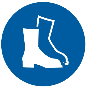 Other | Additional PPE RequirementsNoTask | ActivityPotential Hazards and RisksControl Measures1Arrive onsitePoor planning and  consideration of potential hazards and their associated risks could cause dangerous situations leading to injuryPrior to arriving on-site, the contractor must:Contact the site manager/supervisor to find site-specific hazards, applicable safety provisions for the site, including ground contamination and asbestos, entry and movement of vehicles within the site. If ground contaminates or asbestos are present the site must be decontaminated prior to any further workPlan the site set-up1Arrive onsiteExposure to contaminated landfill: asbestos, hazardous waste, heavy metals, & redundant fuel tanks.Contact the site supervisor prior to commencement to confirm presence or otherwise of material or tanksThe presence of unknown or unearthed potentially hazardous foreign matter to be reported immediately to the site supervisor1Arrive onsitePoor or lack of training or communication could result in workers being injured.The site manager/supervisor and the earth moving contractor must ensure that their respective workers:Have Construction Induction Training cardsHave been inducted about site-specific safety rules and conditionsUnderstand this SWMS and have been directed to follow it at all timesHave been trained in other safety provisions relevant to their work.1Arrive onsiteInadequate quantity of workers and monitoring could cause dangerous situations leading to injuryThe contractor will ensure that:A sufficient quantity of workers is available on site to perform required tasksOperations are supervised to ensure safe systems of work are followedIf required, assistance is sought from the site supervisor/ manager 2Unloading equipment and the excavator from truck or floatLack of pre-start checking of equipment and site conditions could lead to persons being hit or crushed by equipment through equipment failure or tipping overInspect the excavator and unload in accordance with the methods recommended by the manufacturer, supplier or hirer Make sure that:The excavator is in a sound operating conditionThe SWMS has been review to consider site specific hazards and control measuresAll worker are inducted in the SWMSAdequate traffic management (pedestrian control)  arrangements are in place An emergency stop system functional in case of emergency eventThat there is sufficient light for safe operationWeather conditions are suitable. Do not set up or operate during an electrical thunderstorm or in wind speeds that exceed the maximum safe wind speed specified by the manufacturer.Inadequate unloading area or dangerous site conditions could lead to persons being hit or crushed by equipment or vehicles through tipping over or collapse of plant or by being hit by moving vehiclesInspect site conditions and find out the most suitable unloading area in consultation with the site supervisor and with other contractors making sure that:The surface area is level, solid, clear from inadequately compacted or soft ground, free of obstructionsEnough clearance from, excavations, trenches, basements, pits, holes and structures that could cause instability or plant to collapseTrucks will be parked on flat level ground where possible when unloading. All securing devices such as lashing points tie downs, chains, straps are removed Ramps have been checked and are secured in placeUnloading occurs in accordance with the manufacture’s, supplier’s or hirer’s instructionsOnly trained plant operators to unload plantIf the Plant Operators/Truck drivers view isn’t clear when reversing:A spotter will be used to assist the driver/operator when reversing whilst remaining in the drivers/operators view at all timesUnloading on Road Avoid unloading excavator on the road. If this is unavoidable a traffic management plan (TMP) must be completed prior and adhered to. If no traffic management plan has been completed do not unload on the road!Falling off while entering or exiting the plantUse handrails and steps recommended by the manufacturerElectrocution through electricity arcing or excavator making contact with live electrical power linesCheck for electrical power lines in all possible areas where the excavator will be unloaded and maintain safety clearances of at least 6.4 meters from powerlines and poles or 10 meters from tower lines3Check Site/work areaInadequately established area or dangerous site conditions could lead to persons being hit or crushed by equipment or vehicles through tipping over or collapse of plant or by being hit by moving vehiclesExposure to asbestosCheck work site prior to entering for ground conditions, obstacles, underground services, excavations, other plant or persons to be aware.The zone of influence must be accurately determined to ensure a safe distance is kept from trenches, shafts, buildings and underground services. If not possible, seek advice from and engineer and the relevant utility Where asbestos is identified, work shall cease immediately, pending site clean up4Check ExcavatorLack of pre-start checking of equipment and site conditions could lead to persons being hit or crushed by equipment through equipment failure or tipping overInspect the excavator and carry out routine maintenance and pre-operation checks in accordance with the operation manual and instructions for the plant. Make sure that:The excavator is in sound operating conditionComplete operator log book and daily checklist  Safety equipment available(PPE, first aid kit, fire extinguisher)The manufacture’s equipment manuals and safe operating instructions are onsiteScheduled maintenance, inspections accompanied by up to date log booksThe SWMS have been reviewed to consider site specific hazards and control measuresAll workers are inducted in the SWMSAdequate traffic management arrangementsAll equipment has legible identification and safety signs/decals. A risk assessment has been completedAn emergency stop system functional in case of emergency eventThat there is sufficient light for safe operationWeather conditions are suitable. 5Operate excavatorTipping over or striking workers due to untrained  operator Unsafe weather conditionsAll operators must have evidence of competence such as a certificate of competency or have completed training with a Registered Training Organisation (RTO) to operate the excavator. This also includes any special attachments( e.g. hydraulic hammer) The excavator will only be operated in accordance with the manufacturer’s, supplier’s or hirer’s operating manuals.Do not set up or operate during an electrical thunderstorm or in wind speeds that exceed the maximum safe wind speed specified by the manufacturer.5Levelling siteTipping of plant resulting in crushingAvoid operating on a slope by cutting out a level surface from which to operate the excavator.The excavator will be operated within the manufacturer’s limit of stability for levelling of the plant5Digging TrenchesLack of training in trenching operationsAll workers must be trained in trenching operations and identification of trenching hazards5Digging TrenchesStruck or crushed by swinging hoe due to close proximity to swing radius or blind spotsAll personnel must be kept well away from the operational area. If necessary cordon-off or barricade the area and display “ DANGER, NO UNAUTHORISED ENTRY” signs that are visually accessible to allA two-way communication between the ground personnel and excavator operator will be maintained through eye contact with the plant operator and ground personnel. If required two way radios will be used.Workers will not approach the excavator unless the operator has agreed and acknowledged their approach.Ensure audible and flashing warning devices are operationalPPE- Hi-visibility vest must be worn by all workers.5Digging TrenchesFalling into open excavationsWhere possible fill in trenches/ back fill progressively. If this is not possible, cordon off or barricades trenches.If the trench depth is 2 meters or more secure covers, guard rails or equivalent passive fall protection must be installed to prevent falling5Digging TrenchesTrench collapse: worker being buried or injured as a result of:Soil collapse or shoring failureExcavated spoil placed too close to edge of excavation;Plant collapse from operating too close to edge of excavationUnstable conditions and the zone of influence must be determined by a competent person, e.g. a geotechnical engineer and recommendations followed at all timesDo not operate the excavator within 1 metre of the zone of influence unless the support of the excavation has been designed to allow a closer distance Trenches over 1.5 meters must be benched, batted or supported by a shield or shoringDo not enter unsupported trenchesSpoil must not be placed within the pre-determined zone of influence Regular monitoring for signs of subsidence, water egress etcNo person is to enter any trench unattended or in isolation5Digging TrenchesUndermining of adjacent structures: collapse, crushing injuriesDo not excavate near adjacent structuresThe site supervisor/manager & engineer must be contacted prior to the commencement of excavation to determine any underpinning requirements or support requirements5Digging TrenchesElectrocution through electricity arcing  or excavator making contact with live electrical power linesStriking underground services whilst excavating: electrical, gas, sewer & waterCheck for electrical power lines in all possible areas where the excavator will be operated and establish safety clearances of at least 6.4 meters from powerlines and power poles and at least 10 meters from towers. The site supervisor must be contacted to ensure all underground services are accurately located.Determine  whether permission from the power authority is required and make sure that the relevant permit has been obtained prior to proceeding“Dial Before You Dig” to be contacted prior commencing workIf excavation is needed to uncover underground services this will be done manually. Do not use plant for excavation5Loading excavated material on to truck or bin Persons being struck by falling objectsThe excavator must have an enclosed falling object protective device or overhead shield that protects the cabin from falling objects.Workers must be kept away from the loading areaIf necessary, a spotter will be used. The potter will position themselves so that they are not in a position to be struck by falling objects of the excavatorMaterial will not be lifted above or near personsBack FillingPremature removal of shoring (where installed) potentially contributing to trench collapsePersons in trench being injured during backfilling operationProgressive sectional backfilling and removal of shoring (where used) to occur. No persons are to be inside the trench while backfillingClear & ongoing communication to occur between ground personnel and excavator operator via eye contact RefuellingFire / explosionMSDS for fuel to be available on site and to be read prior to refuelling.Smoking or any sources of ignition are not permitted whilst refuelling.Stop and allow engine parts to cool offEnsure the excavator is grounded and earthed to prevent any sparksMachine will not be refuelled whilst running. Fuel hoses must not be left unattended.Appropriately sized funnels will be used to avoid spillsA suitable fire extinguisher must be available at all times If fuel is stored on site is must be done so in accordance with the Material Safety Data Sheet(MSDS)RefuellingSpills and splashes  Inhalation of vapours, dry skin, dermatitis, irritation of eyesAppropriately sized funnels will be used to avoid spillsThe prescribed PPE in the MSDS must be used to prevent direct contact with fuel (Glasses, gloves, mask)Refuelling operations must be carried out in a well ventilated areaA spill kit must be carried at all times6Storage of plant Injury to persons from plant rolling or slipping whilst unattendedPlant must be shut down, locked and parked on a level surface accordance the manufacturer’s instructionsKeep buckets lowered, where possibleContact the site supervisor for approval of appropriate storage location6Storage of plant Unauthorised operationKeys must be removed and the cabin locked to prevent unauthorised operation7Pack upBeing struck by plantAll persons must remain in the view of the plant operator or at a safe distanceEnsure audible and flashing warning devises are operationalPPE (Hi-visibility vest) must be worn when in close proximityMake sure loose items are secure8Loading of plantTipping of plant or truck resulting in crushing or fallsInspect site conditions and find out the most suitable loading area in consultation with the site supervisor and with other contractors making sure that:The surface area is level, solid, clear from inadequately compacted or soft ground, free of obstructionsEnough clearance from, excavations, trenches, basements, pits, holes and structures that could cause instability or plant to collapseTrucks will be parked on flat level ground where possible when loading.All securing devices such as lashing points tie downs, chains, straps are secured Ramps have been checked and are secured in placeLoading occurs in accordance with the manufacture’s, supplier’s or hirers instructionsIf the Plant Operators/Truck drivers view isn’t clear when reversing:A spotter will be used to assist the Driver/Operator when reversing whilst remaining in the Drivers/Operators view at all timesLoading on Road Avoid loading excavator on the road. If this is unavoidable a traffic management plan (TMP) must be completed prior and adhered to. If no traffic management plan has been completed do not load on the road!8Loading of plantElectrocution through electricity arcing  via excavator making contact with live electrical power linesCheck for electrical power lines in all possible areas where the excavator will be loaded and maintain safety clearances of at least 6.4 meters from power lines or power poles and 10 meters from towers.9Leave siteCollision or persons being struck by truckMake sure all securing devices such as lashing points tie downs, chains and straps are securedFollow all site safety instructions for vehicle movement, speed limits and exit points. Stop and check for pedestrians at exit.If necessary use a spotter when departingPersons Involved in the ActivityNameCompany | EmployerSignatureDateSite Specific HazardsNoTask | ActivityPotential Hazards and RisksControl Measures